Name:________________________					Date:___________Mr. Kaufman									GeometryTriangle Congruence Summary1. Which condition does not prove that two triangles are congruent?2. Which statements could be used to prove that  and  are congruent?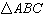 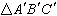 3. In the accompanying diagram of triangles BAT and FLU,  and .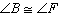 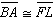 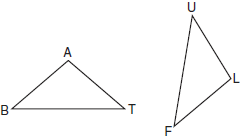 Which statement is needed to prove ?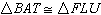 4. Explain in your own words why SSA and AAA do not work as congruence shortcuts.5. In the diagram of  and  below, , , and .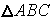 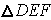 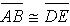 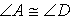 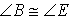 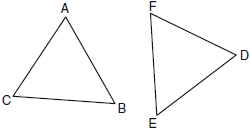 Which method can be used to prove ?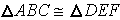 		6. As shown in the diagram below,  bisects  and .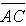 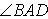 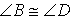 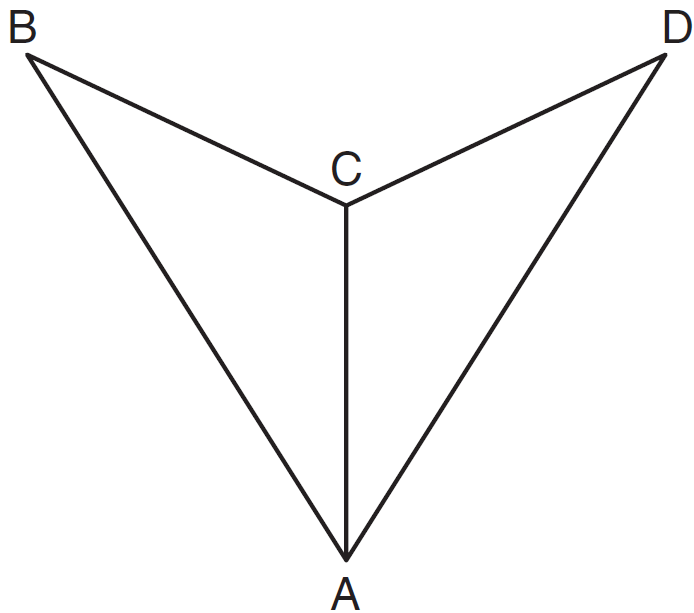 Which method could be used to prove ?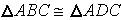 1)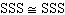 2)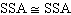 3)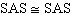 4)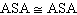 1)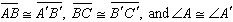 2)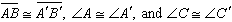 3)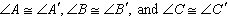 4)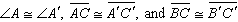 